
Graphic Design Proposal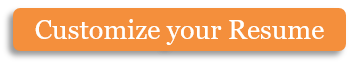 Objective: To design a logo and basic branding scheme for a new brewing company: Happy Cherry BrewingSummaryThis is an outline of the process to create branding for Happy Cherry Brewing. The total cost is $3000 and the project can be completed in six weeks.Target Market This local brewer will be marketing four distinct beers. These products will have a limited release in Austin, Texas at a number of smaller bars, and then will be marketed to the rest of the county. The target audience is specialty beer drinkers who like a higher alcohol percentage in a full-bodied, quality brew. Studies show this target audience to be adults between 25 and 35, usually with an income of $60,000 or more, and without children. (Please see attached detailed case study.) Project Scope Logo development and an overall branding scheme. StrategiesUsing an “Austin”-centric design concept and mixing classical beer design with an eclectic Austin feel. Design will be painted and then photographed and proofed through Adobe Photoshop.DeliverablesHigh resolution AI design documents in color and black &white.Phases TimelineBudget Total $3000Fee Schedule Before phase 1: $500 Before phase 2: $1000 Before phase 3: $1000 Project Completion: $500 Thank you for inviting us to submit this proposal. Please let us know if you would like any additional information.We look forward to working with you. Hank Kelly HankKelly@simplefishmarketing.com 214-958-0350Copyright information - Please read© This Free Microsoft Office Template is the copyright of Hloom.com. You can download and modify this template for your own personal use. You can (and should!) remove this copyright notice (click here to see how) before customizing the template.You may not distribute or resell this template, or its derivatives, and you may not make it available on other websites without our prior permission. All sharing of this template must be done using a link to http://www.hloom.com/. For any questions relating to the use of this template please email us - info@hloom.comHank Kelly Designer Simple Fish Marketing, LLCTaylor VionniOwner Happy Cherry BrewingDate:(Please note that this proposal is valid for three weeks.)PhaseDescriptionTurn AroundApproval PeriodPhase 1: Mark-ups4-5 logo concepts1 week1 weekPhase 2: Logo ConceptFormalized best concept1 week1 weekPhase 3:Final DesignFinal logo design1 week1 weekConcept Design$500Logo Development$1000Final Design$1000Branding Accompaniment$500Design AdviceNo cost